表單的頂端表單的底部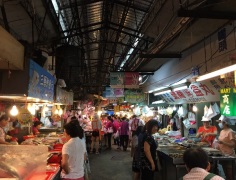 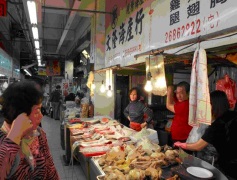 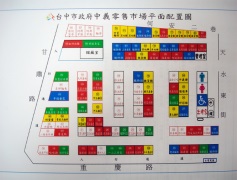 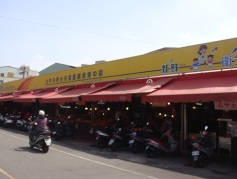 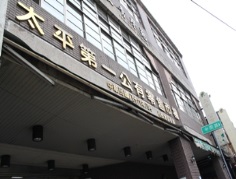 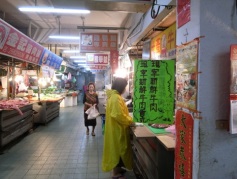 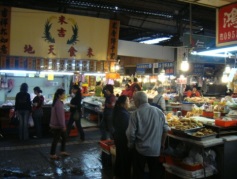 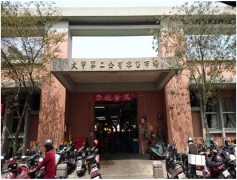 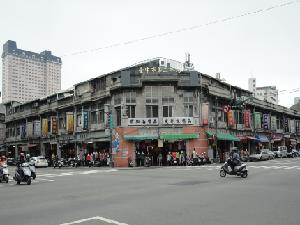 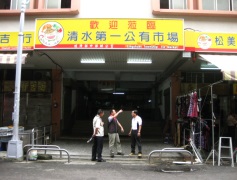 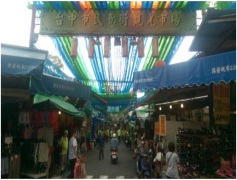 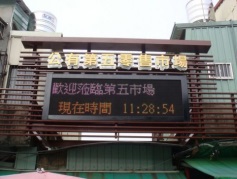 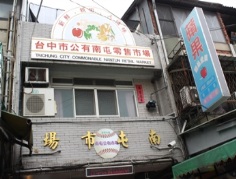 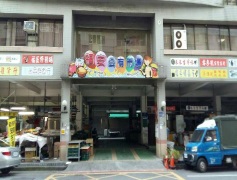 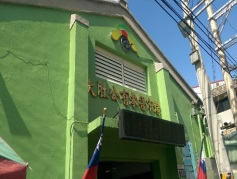 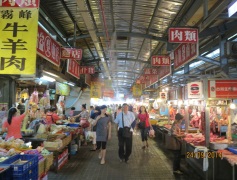 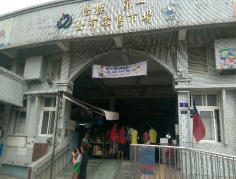 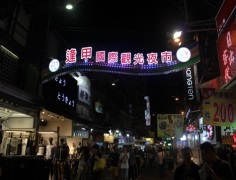 